Философия дзюдоЧеловек всегда боролся: сначала это была необходимость выживать в суровых условиях жизни, борясь за кусок пищи, за право продолжить род. Борьба была возможностью продемонстрировать своё превосходство в боевых и соревновательных поединках. Сейчас борьба, кроме военно-прикладного значения, стала средством реализации избыточной энергии и прекрасным способом самореализации и воспитания.
Своим происхождением дзюдо обязано многовековой традиции боевого единоборства, сформировавшегося и развившегося в различных школах дзю-дзюцу (искажённое название «джиу-джитсу») средневековой Японии. Дзю-дзюцу («Искусство мягкости») зародилось в Японии как система ведения борьбы без оружия, являлось привилегией самураев и  с 1650 года изучалось в японских самурайских школах.Древняя легенда гласит, что врач и один из известнейших приверженцев борьбы «дзю-дзюцу» Акияма Cиробэй наблюдал за сильным снегопадом. Снег падал большими хлопьями и вот под его тяжестью хрустнула и сломалась ветка сосны, а веточка сакуры всё ниже и ниже склонялась к земле. В какой-то момент снег соскользнул с неё и ветка выпрямилсь. «Поддаться, чтобы потом победить!» — воскликнул Акияма и этот принцип стал основополагающим во многих японских единоборствах и в дзюдо в частности.Спустя много лет, 28 октября 1860 года, в местечке Микаге, неподалеку от города Кобе, в семье торговца Еросаку Кано родился мальчик, которому судьба приготовила великое будущее. Именно он — Дзигоро Кано — станет основателем самой популярной, самой массовой спортивной борьбы дзюдо.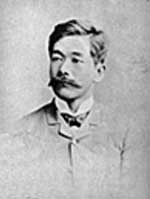 С рождения Дзигоро не отличался крепким телосложением и здоровьем. Обладая огромной силой воли Д. Кано с усердством овладевал приёмами «дзю-дзютсу», он с молодых лет пытался найти приёмы, позволяющие маленькому, хрупкому человеку одолеть более сильного и тяжёлого соперника. Рвение, с которым Дзигоро осваивал тайны единоборств, вызывали удивление у учителей борьбы. Многие из них говорили Кано: «Больше мне нечему вас учить…» и Дзигоро продолжал совершенствоваться самостоятельно.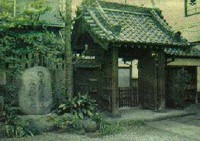 По современным меркам, Дзигоро начал приобщаться к единоборствам достаточно поздно — ему исполнилось уже 17 лет. Вставал он очень рано. Часто с восходом солнца шел на тренировку, а затем на занятия в университет. Оттуда он опять возвращался в зал, чтобы уже самому тренировать группы начинающих.Датой рождения дзюдо считается май 1882года.  В это время в токийском буддийском храме Эйсёдзи 21-летний японец Дзигоро Кано основал школу под названием «Кодокан» (иероглиф «Кодо» означает «проповедовать истину», а «Кан» — «встреча»).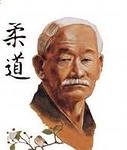 Обобщив опыт различных школ, систематизировав лучшие их приемы и исключив опасные для жизни, он создал свою новую систему единоборства. Дзюдо – два иероглафа, означающие «мягкий путь».Дзигоро Кано выделял 5 принципов поведения дзюдоиста в повседневной жизни:1.Владей инициативой в любом начинании;2.Внимательно наблюдай за собой и обстоятельствами повседневной жизни, внимательно наблюдай за другими людьми, внимательно наблюдай за всем окружающим;3.Осмысливай полностью, действуй решительно;4.Знай меру;5.Держись середины между радостью и подавленностью, самоистязанием и ленью, безрассудной бравадой и жалкой трусостью.Также Дзигоро Кано разработал клятву учеников Кодокана, которые подписывали его, обмакивая кисточку в собственную кровь:1. Раз я решил посвятить себя борьбе дзюдо, то не откажусь от занятий без серьезных на то оснований.2. Своим поведением я обещаю не уронить достоинство «Дожо» (зала дзюдо).3. Я никогда не выдам секретов школы непосвященным и только в крайнем случае буду брать уроки где-либо в другом месте.4. Обещаю не давать уроки без разрешения на то моего учителя.5. Клянусь в течение всей моей жизни уважать правила «Кодокана», сейчас как ученик, а позже как преподаватель, если я им стану.Кодекс чести дзюдоиста включает в себя такие качества, как:вежливость
смелость
искренность
честностьскромность
самоконтроль
верность в дружбеуважение к окружающим.В тот же день двое лучших учеников школы, Сиро Сайго и Цунедзиро Томита, получили черные пояса как символ достижения первой мастерской степени.Существует заблуждение, что вожделенный черный пояс является наиболее престижным. На самом деле высшее мастерство (по большому счету — знание) отмечается поясом красного цвета. Хотя сам Дзигоро Кано под конец жизни снова надел белый пояс, подчеркнув тем самым глубину и безграничность секретов созданного им же боевого искусства.Дзюдо до настоящего времени хранит вековые традиции и остается наследником самурайского кодекса чести, воспитывает не только физическую силу, но и ум, благородство. Дзюдо является искусством самосовершенствования. Борец, и опытный, и начинающий, должен быть мужественным, настойчивым, скромным и уважительным к другим людям.Дзигоро Кано, рассматривал свое искусство как средство формирования гармонично развитой личности. Он считал, что дзюдо – не столько защита без оружия, сколько философия повседневной жизни.Клятва дзюдоистов.Встав на путь ДЗЮДО и принимая Присягу Чести, Достоинства и МужестваТоржественно клянемся:
1. Заниматься Дзюдо бескорыстно, закаляя тело и воспитывая дух, стремясь к самосовершенствованию личности.Клянемся!2. уважать и почитать своих родителей, учителей и старших, проявлять заботу о младших, быть вежливым.
Клянемся!3. следовать высшим идеалам и никогда не забывать истинную добродетель скромности и искренностиКлянемся!4. быть внимательным, инициативным и честным, стремиться к мудрости и силе
Клянемся!5. Беречь, уважать и защищать своё имя, традиции своего общества и знамя своей страны.Клянемся!